Medienkommentar 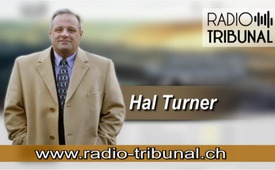 Durch Info-Krieg zum Info-Monopol (inkl. Warnung von Hal Turner)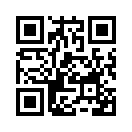 Ob man es wahrhaben will oder nicht: So wie es Bestrebungen nach einer Ein-Weltherrschaft, nach einer Ein-Weltwährung, einer Ein-Weltordnung, einer Ein-Weltreligion usw. gibt, so gibt es auch ernsthafte Bestrebungen nach einer Ein-Welt-Information. Dass man solche Ziele nur durch die Hintertür, sprich durch globale Täuschungsmanöver, unter fadenscheinigen Vorwänden inszenierten Krisen und Völker Betrug erreichen kann, versteht sich von selbst.Ob man es wahrhaben will oder nicht: So wie es Bestrebungen nach einer Ein-Weltherrschaft, nach einer Ein-Weltwährung, einer Ein-Weltordnung, einer Ein-Weltreligion usw. gibt, so gibt es auch ernsthafte Bestrebungen nach einer Ein-Welt-Information. Dass man solche Ziele nur durch die Hintertür, sprich durch globale Täuschungsmanöver, unter fadenscheinigen Vorwänden, inszenierten Krisen und Völker-Betrug erreichen kann, versteht sich von selbst. Keiner wird also daherkommen und offen zugeben, dass ihm die vielen Krisen und Kriege gerade recht kommen, weil sie ihm als Steigbügelhalter zur eigenen Weltherrschaft dienen. Ebenso wird keiner daherkommen und laut proklamieren, dass ihm all die schandbaren Veröffentlichungen, Wirrnisse und Fehlberichterstattungen im Internet gerade recht kommen, um sein eigenes Informationsmonopol dadurch zu rechtfertigen und durchzusetzen. Und doch sind all die genannten Bestrebungen in vollem Gange. Daher ist auch die gefürchtete Internetzensur bereits Alltag geworden. Doch soll dieser Trend nicht demnächst zum weltweiten Informationsmonopol ausarten, muss seriöser gearbeitet werden. Allem voran müssen unabhängige Nachrichtendienste und Aufklärungsplattformen seriöser arbeiten. Dies geht aber nur, wenn auch deren Informanten zuverlässigere Arbeit leisten. In eigener Sache stellen wir von Kla.TV immer wieder fest, dass man uns gezielte Falschberichterstattungen unterzuschieben sucht. Genauso verhängnisvoll, wie mutwillig falsche Berichterstattung sind falsche, falsch deklarierte oder fehlende Quellen. Wer darüber hinaus, in welcher Absicht auch immer, sogar Quellen oder Beweismaterial fälscht und uns zuschiebt, macht sich besonders strafbar. Er macht sich zum Komplizen jener Verbrecherkreise, auf die Kla.TV die Justiz beständig aufmerksam macht und muss daher mit einer gleichzeitigen Strafverfolgung durch letztere rechnen. Im Wesentlichsten will damit gesagt sein, dass jede Form der mangelhaften Berichterstattung nicht allein die Internetzensur beschleunigt, sondern auch jene Mächte direkt unterstützt, die das absolute Informationsmonopol für sich begehren. Ist ein Informationsmonopol aber erst einmal geschaffen, macht sich jedermann strafbar, der dann noch den Mund öffnet und sich der vorgegebenen Sichtweise widersetzt. Wollen wir das? Wenn nicht, dann bitten wir darum, unsere Hinweise zu beherzigen. Der nachfolgende Beitrag ist vom inhaltlichen Gewicht her so brisant, dass wir ihn nicht zurückhalten möchten. Andererseits lässt es gerade auch dieser Zeuge wieder an einigen gewünschten und verifizierten Beweisen fehlen. Wir kennzeichnen daher diese Stellen deutlich. Da der Bericht von persönlichen Befürchtungen und Dramatik durchsetzt war, die die Klagemauer.tv-Redaktion nicht unterstützen konnte, vermitteln wir nur gerade den wesentlichen Gehalt der Ereignisse selber. Die ungekürzten Versionen können Sie überall im Internet einsehen. Wir danken im Hinblick auf den im zuvor genannten Zusammenhang für Ihr Verständnis. Um der vom Autor erbetenen Dringlichkeit willen, hören Sie nun seinen Text an dieser Stelle als Sprechdatei über Radio Tribunal. Bitte bleiben Sie dran!

Text von Hal Turner
Russland hat vor der Gefahr eines neuen Weltkrieges gewarnt, wenn Saudi-Arabien, die USA und andere Länder ihre Pläne, Truppen nach Syrien zu schicken, umsetzten.
National Security Intelligence-Asset, FBI Joint Terrorism Task Force 
Zunächst einige kurze Hintergrundinformationen über mich: Ich arbeitete von 1993 bis 2008 für das FBI. Von 2003 bis 2008 war ich beim National Security Intelligence mit der FBI Joint Terrorism Task Force (JTTF). Ich verließ das FBI im Jahr 2008 und ein Jahr später wurde ich fürchterlich von der Obama-Regierung verraten, die mich wegen Äußerungen in der Öffentlichkeit verhafteten ließ (im Jahr 2009), für die gleichen Worte, für die mich die Regierung im Jahr 2005 bezahlte. Nachdem man mich vor Gericht und in den Bankrott trieb, meine Anwälte austauschte und mir ein Pflichtverteidiger gestellt wurde, haben sie mich im Bundesgefängnis für 33 Monate inhaftiert. Ich wurde im Jahr 2012 entlassen, war für drei Jahre eingesperrt und durfte erst am 07. Oktober 2015 meine Radioshow wieder senden. Als ich vor das Bundesgericht in Brooklyn gestellt wurde, sagte der dritthöchste Beamte des FBI in New York City, Assistent Special Agent in Charge (ASAC) Amy Pickett, vor Gericht aus, dass meine Rolle die Spionageabwehr und die Terrorismusbekämpfung beim „National Security Intelligence“ war. Alles, was ich Ihnen zu sagen habe, ist zu 100% korrekt, also Tatsache. Ich bin nicht sicher, ob Sie die Möglichkeit hatten, meine Radioshow letzte Nacht zu verfolgen. Der größte Teil der Sendung bezog sich auf die sich rasch entwickelnde Situation in Syrien, kurz und knapp gesagt, dass wir nun in sehr großer Gefahr sind. Wenn ich „wir“ sage, meine ich mich, Sie, unsere Familien, ... Freunde, ... Nationen, ... wir alle. Das ist keine Übertreibung. Ich habe regelmäßigen Kontakt mit meinen ehemaligen Kollegen vom FBI und anderen Behörden und sie stimmen in meiner Analyse überein! Wir nähern uns sehr schnell einem Konflikt, den die Welt seit den 40-er Jahren nicht mehr gesehen hat und es ist sehr wahrscheinlich, dass es zum Einsatz von taktischen Atomwaffen kommen wird. Es ist nicht zu vermeiden. Ich werde unten erklären warum.
https://youtu.be/ajlKbxVYzJU?t=49m4s (Das Video lässt sich leider nicht öffnen, mit Proxtube und Firefox soll es funktionieren. Anm. der Red.) Hier sind die erschreckenden Fakten, die Sie wissen müssen: Syrien, im Nahen Osten, leidet unter einem Bürgerkrieg, der seit mehreren Jahren im Gange ist. Rebellen haben versucht, den syrischen Präsidenten Baschar al-Assad zu stürzen. Die Rebellen werden von Saudi-Arabien, der Türkei, Katar, Kuwait, Pakistan und anderen sunnitischen Ländern unterstützt. Diese sunnitischen Länder mögen es nicht, dass Syriens Präsident Baschar al-Assad ein Alewiten Muslim ist. Sein Glauben ist näher am schiitischen Islam, der iranischen Version des muslimischen Glaubens. Schiiten und Sunniten sind ideologische Feinde auf einem erschreckenden Niveau. Es liegt im Interesse der sunnitischen Nationen, Assad zu stürzen, sodass sie (die Sunniten Anm. der Red.) die Vorherrschaft über Syrien genießen und das Land in den sunnitischen Einflussbereich bringen. Die USA unterstützten auch die Rebellen. Wir wollten Syrien destabilisieren, wie wir es mit dem Irak, Libyen taten und so ziemlich jeder anderen Nation in den letzten zehn Jahren getan haben! Kurz gesagt, wir in den USA und ihre Verbündeten schützen die Rebellen, die die syrische Regierung zu stürzen versuchen. Wir schützen „die bösen Jungs“. Syrien ist seit jeher ein militärischer Verbündeter von Russland. Russland hat einen Tiefwasserhafen in Syrien, der der russischen Marine wichtig ist. Als klar wurde, dass Syrien in die Hände der Rebellen fallen würde, hat Russland auf Syriens Bitte und mit Syriens Genehmigung eingegriffen.
Die Rebellen, Terroristen und ihre Komplizen
Diese „Rebellen“ sind ein trüber Haufen. Einige nennen sich die „Freie Syrische Armee“, während andere Teil der Al-Nusra-Front sind. Doch die Rebellen sind auch mit Leuten von Al-Qaida und ISIS, also Terroristen, in Verbindung zu bringen. ISIS übernimmt ganze Regionen von Ländern, stiehlt die Ressourcen und verwendet das Geld von den gestohlenen Ressourcen, um seine weltweiten Terroranschläge zu finanzieren. In Syrien kontrolliert ISIS die zweitgrößte Stadt Aleppo und andere kleinere wie die Stadt Raqqa. Im Irak kontrolliert ISIS Mosul. Dies sind ölreiche Gebiete in den beiden Ländern, und ISIS hat das Öl gestohlen. Was der Rest der Welt nicht wusste, war bis vor kurzem, dass die Türkei mit ISIS verdeckt zusammenarbeitet. Es wurden buchstäblich Tausende von Öltankwagen aus dem Irak und Syrien mit gestohlenem Öl in die Türkei gebracht und verkauft, ohne dass irgendwer irgendwelche Fragen stellte. Der Öldiebstahl wurde ISIS mit monatlich 100 Mio $ verrechnet!

Russland unterstützt seinen Verbündeten
Als Russland in den syrischen Kampf eintrat, hatten sie zwei Ziele: 1) Kampf gegen die Rebellen, die den syrischen Präsidenten Baschar al-Assad zu stürzen versuchten, und 2) Kampf gegen die Terroristen. Russland verfügt über exzellente Aufklärungssysteme, hat sehr gute Spionagesatelliten und sehr gute elektronische Kommunikations- und Spionagesysteme. Durch diese Systeme kam Russland an Informationen, wo und wie ISIS aktiv war. Russland begann, sie mit Luftangriffen anzugreifen. Dadurch kam der Fluss des gestohlenen Öls ins Stocken. Mit weniger gestohlenem Öl kam weniger Geld zusammen und die Gewinne schmolzen dahin. Die türkische Regierung, um Erdogan und seine Söhne, verdient prächtig am Ölschmuggel. Um Russland einen Dämpfer zu versetzen, entschied die Türkei, Russland eine Warnung zu schicken: Sie schossen einen russischen Bomber ab. Sie können sich sicher erinnern, dass der russische Präsident Putin damals diese Tat verurteilt hat. In den folgenden Monaten hat Russland unglaubliche Fortschritte sowohl gegen die Rebellen, als auch gegen die Terroristen gemacht. Sie haben wirklich viel Gutes getan. Aber das stört Saudi-Arabiens große Pläne, mit Unterstützung der Türkei gestohlene Öl-Geld-Gewinne mit der Absicht, andere sunnitische Länder und Syrien zu kontrollieren. Auch die USA wollen Assad weg haben. Als die Rebellen verlieren, zeigen die Saudis ihre Bereitschaft zur Invasion. Letzte Woche, begannen die syrischen Streitkräfte, mit russischer und iranischer Hilfe, die Stadt Aleppo zu befreien. Zu dem Zeitpunkt, als Saudi-Arabien und seine Verbündeten sahen, dass Aleppo eingekreist wurde und fallen würde, war der Plan, Assad zu stürzen, nicht mehr umzusetzen. Aleppo ist der Schlüssel und eine Rebellen/Terroristenhochburg. Am vergangenen Wochenende (1. Februarwochenende Anm. der Red.) hatte Saudi-Arabien die Idee des Entsendens von 150.000 Mann Bodentruppen nach Syrien, um „gegen ISIS zu kämpfen“. Nun, jeder der weiß, was jetzt wirklich vor sich geht, versteht, dass das Unsinn ist. Sie wollen nicht den IS bekämpfen, sondern den Rebellen helfen, Assad zu stürzen. Die Türkei will ISIS schützen, damit sie weitere Einnahmen aus dem gestohlenen Öl erhalten können. Niemand nahm das saudische Angebot ernst, weil jeder weiß, was wirklich vor sich geht. So beschrieb US-Verteidigungsminister Ashton Carter öffentlich das saudische Angebot von 150.000 Mann Bodentruppen als „eine gute Idee“, sie mit unseren anderen Verbündeten zu besprechen.

Die öffentlichen Warnungen
Syrien und Russland beobachten die Lage ganz genau. Wenn ausländische Bodentruppen ins Land kommen, werden sie nicht ISIS bekämpfen, sondern die Rebellen unterstützen, die den Sturz Assads um jeden Preis wollen. Der syrische Außenminister ging an die Öffentlichkeit und sagte, dass niemand die territoriale Souveränität Syriens in Frage stellen könne und wer das versucht, wird in einem Sarg nach Hause zurückkehren. Ein Mitglied der russischen Staatsduma erklärte, wenn ausländische Truppen ohne Erlaubnis der syrischen Regierung nach Syrien einmarschieren, dann ist das eine Kriegserklärung. Mittwoch, bekam ich die Nachricht von meinen Kollegen aus den Nachrichtendiensten, dass Saudi Arabien und 25 seiner „Verbündeten“ begonnen hatten, Truppen im Norden Saudi Arabiens zusammenzuziehen. Diesmal waren es nicht die 150.000 Mann, die zuvor erwähnt wurden, sondern 350.000 Mann. (das wären die gesamten saudischen Streitkräfte incl. Reservisten, Anm. der Red.) Der Tiefschlag wäre es, wenn es bestätigt würde, dass die Saudis und ihre Verbündeten bereits zwanzigtausend Panzer verlegen (20.000). Schlimmer noch, 2.450 Kampfflugzeuge sind auf dem Weg in den Norden Saudi-Arabiens und die Saudis haben den Luftraum im nördlichen Teil des Landes geschlossen. Zusätzlich zu den 2.450 Kampfflugzeugen stehen vierhundertsechzig (460) Militärhubschrauber bereit. (Diese Zahlen lassen sich nicht verifizieren. Während die ganze Darlegung einwandfrei ist, könnte über gezielte Falschinformationen der Zahlen, die ganze Aufklärungsarbeit hernach schlechtgeredet werden. Turner fiel schon mal auf Falschinformanten herein, Anm. der Red.) Saudi-Arabien behauptet, dies wäre alles Teil einer Übung. Unsinn. Es hat noch nie in der Geschichte der menschlichen Existenz eine Übung mit 350.000 Mann, 20.000 Panzer, 2.450 Kampfflugzeugen und 460 Militärhubschraubern gegeben. Es gibt einfach keine Möglichkeit, eine Übung in dieser Größenordnung durchzuführen. Was wirklich stattfindet, ist das Zusammenziehen einer Invasionsarmee. Saudi-Arabien sagte auch, die Bewegung würde 18 Tage dauern, das wäre am 29. Februar. Als diese Informationen an die Öffentlichkeit kamen, wiederholte Russland seine Warnung, dass der Einmarsch ausländischer Truppen in Syrien ohne Erlaubnis Syriens eine Kriegserklärung sei. Die Entscheidung Saudi Arabiens, Bodentruppen nach Syrien zu schicken, ist endgültig. Am späten Nachmittag, kündigte Verteidigungsminister Ashton Carter an, er wolle die NATO-Verbündeten bitten, einer US-geführten Koalition beizutreten und Bodentruppen nach Syrien zu schicken. Die russische Antwort kam schnell: An diesem Abend warnte der russische Ministerpräsident Dmitri Medwedew: „Wer Truppen nach Syrien entsendet, nimmt das Risiko, den 3. Weltkrieg zu starten, in Kauf.“ Er wiederholte noch einmal seine Warnung, dass alle ausländischen Bodentruppen, die in Syrien ohne Erlaubnis einmarschieren, eine Kriegserklärung wären. Später an diesem Abend berichtete „The Irish Times“, dass die Absicht von Saudi-Arabien sei, sich Russland entgegenzustellen. Schau mal einer an! Sollte nicht der IS bekämpft werden? Wer hat das entschieden? Das Schlimmste daran ist: Die NATO wurde zunächst in Europa geschaffen, um es vor der großen, bösen Sowjetunion zu schützen. Russland könnte 100 Divisionen in Marsch setzen, die NATO könnte nur 12 dagegenstellen. Russland könnte 18.000 Panzer ins Feld schicken, die NATO dagegen nur etwa 5.000. (die Zahlen sind nicht nachrecherchierbar, bitte daher keine „Fakten“ daraus machen, bevor das nicht geschehen ist – Anm. der Red.) Die einzige Möglichkeit, den Vormarsch der 100 Divisionen mit 18.000 Panzern zu verzögern oder zu stoppen, ist der Einsatz von taktischen Atomwaffen. Für die NATO war es somit nicht mehr erforderlich, seine Bodentruppen auf die Größe und Stärke Russlands anzupassen. Die nukleare Abschreckung hat funktioniert und es blieb ruhig. Der Vergleich zu Syrien: Bis heute ist die einzige Möglichkeit eine 350.000 Mann Armee mit 20.000 Panzern zu stoppen, der Einsatz taktischer Kernwaffen. (Bitte beachten: Hier kombiniert Turner eine noch unverifizierte Zahl als Tatsache und alles Weitere ist daher nur seine eigene Schlussfolgerung – bis es bewiesen ist, Anm. der Red.) Es gibt einfach keine andere Wahl. Russland hat erklärt, im Falle einer existentiellen Bedrohung auf einen nuklearen Erstschlag nicht zu verzichten. Die amerikanischen Medien schweigen über all dies. Dies ist gewollt. Sie wollen Sie total überraschen, wenn der Krieg ausbricht, so dass Sie zu viel Angst haben, um das zu glauben und stattdessen nur das tun, was die Politiker sagen. Wenn dieser Krieg ausbricht – 18 Tage ab jetzt – und die Russen tun, was sie müssen, um Syrien vor fremden Truppen zu schützen. Das Einzige, was in der amerikanischen Öffentlichkeit gesagt werden wird, ist: „Russland hätte Saudi-Arabien mit Atomwaffen angegriffen. Saudi-Arabien ist unser Verbündeter und wir werden ihnen helfen müssen.“ Amerikaner -völlig unwissend, wer hier der Bösewicht ist- hören, dass „Russland unsere Verbündeten mit Atomwaffen angegriffen hat“ und sie werden sich „diese Bastarde“ schnappen und in den Krieg werden sie gehen; ein Krieg, der im Kern bereits begonnen hat. Meine Damen und Herren, meine Mitbürger, wir können uns nicht zurücklehnen und zulassen, dass das stattfindet. Wir können nicht zulassen, dass Menschen einen Weltkrieg über religiöse Überzeugungen beginnen und einen egoistischen Wunsch, andere Länder zu steuern. Wir können unsere Söhne nicht in den Krieg für diesen Unsinn senden! Ich habe einen Sohn in Drafts Alter. Ich spreche jetzt wie sein Vater, um ihn vor diesem Unsinn zu schützen. Bitte verbreiten Sie das Wort. Senden Sie Links zu diesem Artikel, damit es jeder weiß. Bitte sagen Sie Ihren Familien, Freunden, Nachbarn, Kollegen, sie sollen diese Geschichte lesen, damit sie wissen, was tatsächlich los ist, es ernst nehmen und wissen, welcher Gefahr wir alle gegenüber stehen. Es muss nicht ein Krieg sein. Ein Atomkrieg. Es sei denn, wir stehen auf, gerade jetzt und sagen unseren gewählten Staatsdienern, dass wir es unbedingt verbieten, Bodentruppen nach Syrien zu senden und uns in die Vernichtung zu führen. ... Aber sie haben ein sehr gutes Motiv, es dennoch zu tun: Wirtschaftlicher Zusammenbruch
Die Regierungen in den USA und in Europa müssen die Aufmerksamkeit der Öffentlichkeit vom kommenden wirtschaftlichen Zusammenbruch ablenken. Gerade jetzt, wo Banken in ganz Europa am Rande des Zusammenbruchs stehen (wegen ihrer faulen Kredite, Spekulationen und Korruptionen). In Deutschland beispielsweise hat die Aktie der Deutschen Bank mehr als fünfzig Prozent (50 %) an Wert verloren, wobei 40 % dieses Rückgangs seit 1. Januar – und die Menschen in Scharen Gelder abziehen. Die Banken sind instabil. Wenn die Deutsche Bank zusammenbricht, platzt eine Derivatebombe im Wert von $ 50 Billionen. Das wird den Rest der Bankenwelt umwerfen. In den USA sind die „too big to fail“ Banken nun auch in den Kollaps verwickelt, denn statt dies zu ändern, wären Rettungsaktionen wie im Jahr 2008 erforderlich, um den Zusammenbruch aufhalten zu können. Aber jetzt ist alles noch schlimmer und die Schulden viel höher als 2008! Die Regierungen haben nicht das Geld, um den Banken wieder aus der Patsche zu helfen, so dass, wenn die Banken untergehen – und sie werden – die Regierungen die Aufmerksamkeit der Menschen von der Tatsache ablenken, dass ihre gesamten Ersparnisse und Rentengelder ausgelöscht sind; ... ein „begrenzter Atomkrieg“ ist genau das, was sie brauchen, um die Aufmerksamkeit der Leute vom Verlust ihrer Ersparnisse abzulenken! Es kann schon zu spät sein Wir sind vielleicht nicht in der Lage das zu stoppen, aber wir müssen es zumindest versuchen. Es darf keinen Krieg geben! Es gibt keinen Grund oder ein berechtigtes Interesse, die Regierung von Syrien zu stürzen und wir sind sicher die bösen Jungs, wenn wir weiterhin versuchen, das zu tun. Wenn wir Saudi-Arabien und ihren muslimischen Freunden erlauben, in Syrien zu intervenieren, so wird das absolut sicher in einen unmittelbaren Krieg mit Russland führen und der Einsatz taktischer Atomwaffen ist der einzige Weg für Russland, um Syrien zu verteidigen. Sobald das geschieht, erhalten die US-Armeeangehörigen den Marschbefehl, werden sie einberufen werden. ... All das dient nur als eine Ablenkung vom wirtschaftlichen Zusammenbruch durch gierige Banker und unfähige Politiker. Bitte senden Sie Links zu diesem Artikel über Facebook, Twitter, Google+, Pinterest, Instagram, Craigs Liste und unabhängig von Bulletin Boards oder Foren, die Sie häufig besuchen. Wir haben das letzte Wort über das was stattfindet. 
(Der Schluss konzentriert sich auf die USA, kann aber auch für uns Europäer Handlungsanstöße liefern, Anm. der Red.) Rufen Sie Ihre US-Kongressabgeordneten, rufen Sie Ihren US-Senatoren an, um ihnen zu sagen, dass Sie als Bürger und Wähler sich dagegen wehren, dass unsere Bodentruppen nach Syrien gesendet werden. Es ist nicht unsere Sache und man muss es ihnen untersagen. Und stellen Sie sicher, dass die Abgeordneten verstehen. Und wenn sie nicht gehorchen und lassen dieses Szenario dennoch stattfinden, werden Sie nie wieder ihre Stimme für ein Amt für diese Leute geben. Machen Sie jeden von ihnen persönlich verantwortlich. Machen Sie es ihnen klar, sie können sonst nicht politisch überleben. Machen Sie deutlich, dies ist ein Karriereende nach Wahlniederlage, wenn sie nicht gehorchen. Das ist von entscheidender Bedeutung. Es sind nur noch maximal 18 Tage Zeit, bevor Sie alle in die Hölle gehen, und es kann noch eher geschehen. Gott segne Euch und möge Gott die Vereinigten Staaten von Amerika segnen!von is.Quellen:https://ddbnews.wordpress.com/2016/02/17/18-tage-bis-zum-3-weltkrieg/Das könnte Sie auch interessieren:#Atomkrieg - www.kla.tv/Atomkrieg

#Medienkommentar - www.kla.tv/MedienkommentareKla.TV – Die anderen Nachrichten ... frei – unabhängig – unzensiert ...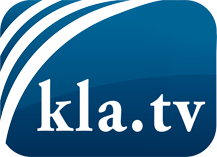 was die Medien nicht verschweigen sollten ...wenig Gehörtes vom Volk, für das Volk ...tägliche News ab 19:45 Uhr auf www.kla.tvDranbleiben lohnt sich!Kostenloses Abonnement mit wöchentlichen News per E-Mail erhalten Sie unter: www.kla.tv/aboSicherheitshinweis:Gegenstimmen werden leider immer weiter zensiert und unterdrückt. Solange wir nicht gemäß den Interessen und Ideologien der Systempresse berichten, müssen wir jederzeit damit rechnen, dass Vorwände gesucht werden, um Kla.TV zu sperren oder zu schaden.Vernetzen Sie sich darum heute noch internetunabhängig!
Klicken Sie hier: www.kla.tv/vernetzungLizenz:    Creative Commons-Lizenz mit Namensnennung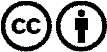 Verbreitung und Wiederaufbereitung ist mit Namensnennung erwünscht! Das Material darf jedoch nicht aus dem Kontext gerissen präsentiert werden. Mit öffentlichen Geldern (GEZ, Serafe, GIS, ...) finanzierte Institutionen ist die Verwendung ohne Rückfrage untersagt. Verstöße können strafrechtlich verfolgt werden.